T.C. 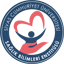 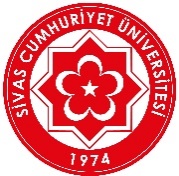 SİVAS CUMHURİYET ÜNİVERSİTESİİç Kontrol Sistemi                                                    İş Akış Şeması	 Hayır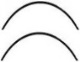 		 Evet	Hayır	 EvetBİRİM:Sağlık Bilimleri EnstitüsüŞEMA NO:SBEPİ/004ŞEMA ADI:CİMER Bilgi Edinme İş Akış ŞemasıHAZIRLAYANEnstitü SekreteriKONTROL EDENSivas Cumhuriyet Üniversitesi Kalite KoordinatörlüğüONAYLAYANEnstitü Müdürü